Электрический прибор бытового назначения: насос ФОНТАННЫЙ СО светодиодной подсветкой, т.м. "Feron" серии: FPLмодель: FPL103Инструкция по эксплуатации и технический паспортОписание прибора и его назначениеПогружной насос с декоративной подсветкой предназначен для создания фонтана в уличных, садовых, офисных, домашних декоративных прудах и аквариумах.Насос предназначен для перекачивания только чистой пресной или соленой воды. Насос подходит для использования внутри и снаружи помещений.Насос предназначен для использования полностью погруженным в жидкость. Не используйте насос без воды.Электрические детали насоса защищены камерой со степенью защиты IP68. Дополнительная защита от попадания влаги обеспечена влагонепроницаемым и не проводящим электричество компаундом.Насос имеет металлические детали, погруженные в воду. Не использовать насос в аквариумах с животными, которым может повредить содержание в воде металлов.Для декоративной подсветки используются светодиоды красного, зеленого и синего цвета свечения, которые автоматически меняют цвет свечения в процессе работы. Светодиодная подсветка подключается к сети через специальный разделительный трансформатор AC 12В, который входит в комплект поставки.Для установки светодиодной подсветки имеется специальный поворотный кронштейн. ВНИМАНИЕ!!! Во время работы насоса НАХОДИТЬСЯ ВНУТРИ ЕМКОСТИ С ПРОКАЧИВАЕМОЙ ВОДОЙ ЗАПРЕЩЕНО! НЕ ИСПОЛЬЗОВАТЬ НАСОСЫ ДЛЯ ПЛАВАТЕЛЬНЫХ БАССЕЙНОВ ИЛИ В МЕСТАХ ПОСТОЯННОГО КОНТАКТА ЛЮДЕЙ С ПРОКАЧИВАЕМОЙ ВОДОЙ!Технические характеристики:Комплектация товараНасосПодсветка Трансформатор АС 12ВПереходник для насосаГофрированная трубкаСтяжкиИнструкция по эксплуатации.Коробка упаковочная.Меры предосторожности и безопасностиВнимание!!! Насос работает от сети переменного тока с номинальным напряжением 220-240В, которое является опасным. Все работы по установке и подключению насоса должны выполняться персоналом, имеющим соответствующие допуски и квалификацию. При необходимости обратитесь к квалифицированному электрику.Внимание!!! Пользователь насоса несет непосредственную ответственность за безопасность лиц, находящихся в рабочей зоне насоса. Все работы по монтажу и подключению светодиодной подсветки должен выполнять персонал, имеющий необходимую квалификацию и допуск на проведение данного вида работ. При необходимости обратитесь к квалифицированному электрику.Светодиодная подсветка подключаются только через специальный разделительный трансформатор АС 220В/АС 12В. Запрещено подключать светильники напрямую к сетевому напряжению.Разделительный трансформатор устанавливается в сухом, незатопляемом месте.Запрещена эксплуатация товара с поврежденным питающим кабелем, поврежденным корпусом, запрещено вскрывать оболочку корпуса или эксплуатировать товар с нарушенной герметизацией корпуса.Насос запрещено использовать в воде с содержанием песка, частиц текстиля, листвы, бумаги и т.д.Насос запрещено использовать в воде с высоким содержанием химически активных и токсичных веществ, с горючими взрывоопасными жидкостями.Эксплуатацию насоса проводить согласно требованиям безопасности ГОСТ, IEC 60335-2-41-2015 и ГОСТ Р 50571.7.702 2013: Источник питания должен быть снабжен защитой от утечки на землю, с током срабатывания, не превышающим 30 мА. Питающее напряжение для светодиодной подсветки должно подаваться через независимый изолирующий трансформатор с разделенными обмотками., с использованием автомата защитного отключения, рассчитанного на ток не более 10А. Все работы по обслуживанию насоса необходимо проводить только при выключенном электропитании. Вытащите штепсельную вилку из розетки.Убедитесь, что при эксплуатации сетевой кабель надежно защищен от повреждения другими электроприборами, детьми или животными.Если дно в рабочей зоне насоса песчаное, илистое или каменистое, установите насос на соответствующую подставку, исключающую засасывания ила, песка или камней.Использование насоса в воде с температурой выше 30°С запрещено.Использование насоса вне воды запрещено.Разделительный трансформатор устанавливается в сухом, незатопляемом месте.Радиоактивные и ядовитые вещества в состав прибора не входятУстановка и подключениеДостаньте товар из упаковки, проверьте внешний вид и наличие всей необходимой комплектации. Закрепите кронштейн устройства на монтажной поверхности.Установите насос на дне водоема, насос должен быть полностью погружен в воду. Учитывайте минимальную и максимальную глубину погружения.Подключите блок со светодиодной подсветкой к трансформатору через специальный разъем: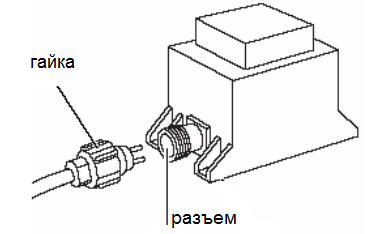 Установите на насос специальный переходник. Надежно затяните гайку на переходнике.Соедините переходник на насосе с блоком светодиодной подсветки при помощи гофрированной трубки и затяните ее при помощи стяжки.При помощи крана на переходнике насоса установите нужный напор воды.Подсоедините трансформатор и насос в розетку.Устройство готово к работе. Техническое обслуживание и ремонтВсе работы по обслуживанию устройства проводятся только при отключенном электропитании. Частота технического обслуживания погружных насосов зависит от условий эксплуатации насоса: содержании в воде песка, коррозионно-активных веществ, температуры воды и пр. Рекомендованный регламент обслуживания: чистка фильтра водозабора один раз в три месяца;проверка состояния ротора и внутренних деталей насоса, при наличии в воде растворенных солей, применении насоса в жесткой воде, возможности оседания известковых и кальциевых отложений на частях насоса, проводятся специалистом не реже одного раза в 1-2 месяца.Проверку целостности питающего кабеля рекомендуется проверять перед каждым включением насоса.Характерные неисправности и способы их устраненияЕсли после произведенных действий изделие не работает, то дальнейший ремонт не целесообразен (неисправимый дефект). Обратитесь в место продажи.Хранение и транспортировкаНе допускать замерзания воды в насосе. Не хранить комплект фонтана в замерзшей воде. Перед хранением или транспортировкой, промойте детали насоса чистой водой. Хранение товара осуществляется в чистом виде в сухом отапливаемом помещении при отсутствии химически агрессивной среды. Товар в упаковке пригоден для транспортировки автомобильным, железнодорожным, морским или авиационным транспортом.УтилизацияПрибор не содержит в своем составе дорогостоящих или токсичных материалов и комплектующих деталей, требующих специальной утилизации. По истечении срока службы светильник необходимо разобрать на детали, рассортировать по видам материалов и утилизировать как бытовые отходы.СертификацияПродукция сертифицирована на соответствие требованиям ТР ТС 004/2011 «О безопасности низковольтного оборудования», ТР ТС 020/2011 «Электромагнитная совместимость технических средств», ТР ЕАЭС 037/2016 «Об ограничении применения опасных веществ в изделиях электротехники и радиоэлектроники». Продукция изготовлена в соответствии с Директивами 2014/35/EU «Низковольтное оборудование», 2014/30/ЕU «Электромагнитная совместимость».Информация об изготовителе и дата производстваСделано в Китае. Изготовитель: Ningbo Yusing Electronics Co., LTD, Civil Industrial Zone, Pugen Vilage, Qiu’ai, Ningbo, China/ООО "Нингбо Юсинг Электроникс Компания", зона Цивил Индастриал, населенный пункт Пуген, Цюай, г. Нингбо, Китай. Официальный представитель в РФ: ООО «ФЕРОН» 129110, г. Москва, ул. Гиляровского, д.65, стр. 1, этаж 5, помещение XVI, комната 41, телефон +7 (499) 394-10-52, www.feron.ru. Импортер: ООО «СИЛА СВЕТА» Россия, 117405, г. Москва, ул. Дорожная, д. 48, тел. +7(499)394-69-26. Дата изготовления нанесена на корпус светильника в формате ММ.ГГГГ, где ММ – месяц изготовления, ГГГГ – год изготовления.Гарантийные обязательстваГарантийный срок на товар составляет 1 год (12 месяцев) со дня продажи, гарантия распространяется на работоспособность светодиодной подсветки, трансформатора и насоса при соблюдении требований эксплуатации, приведенных в данной инструкции.Гарантийные обязательства осуществляются на месте продажи товара, Поставщик не производит гарантийное обслуживание розничных потребителей в обход непосредственного продавца товара.Началом гарантийного срока считается дата продажи товара, которая устанавливается на основании документов (или копий документов) удостоверяющих факт продажи, либо заполненного гарантийного талона (с указанием даты продажи, наименования изделия, даты окончания гарантии, подписи продавца, печати магазина).В случае отсутствия возможности точного установления даты продажи, гарантийный срок отсчитывается от даты производства товара, которая нанесена на корпус товара в виде надписи, гравировки или стикерованием. Если от даты производства товара, возвращаемого на склад поставщика прошло более двух лет, то гарантийные обязательства НЕ выполняются без наличия заполненных продавцом документов, удостоверяющих факт продажи товара.Гарантийные обязательства не выполняются при наличии механических повреждений товара или нарушения правил эксплуатации.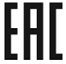 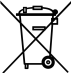 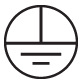 МодельFPL103Технические характеристики подсветкиТехнические характеристики подсветкиНапряжение питанияAC 12В Потребляемая мощность3 ВтКоличество led3Цвет подсветкимультиколорКласс защитыIIIСтепень защитыIP68Допустимая температура воды+1...+30°СКлиматическое исполнениеУХЛДлина провода питания5 мМатериал корпусастальСрок службы светодиодов50000 часовРежим работы Автоматическая смена цветовГабаритные размеры270×210×200 ммТехнические характеристики насосаТехнические характеристики насосаНапряжение питания насоса220-240 В Частота сети50/60 ГцПотребляемая мощность50 ВтПроизводительность насоса3000 л/чРежим работыПредназначен для непрерывной работыМатериал корпусапластикДлина провода питания1,5 мКласс защитыIСтепень защитыIP68Глубина установкиНе более 2 мНапор воды3,5мДопустимая температура воды+1...+30°СКлиматическое исполнениеУХЛВнешние проявления и дополнительные признаки неисправностиВероятная причинаМетод устраненияПри включении питания подсветка не работаетОтсутствует напряжение в питающей сетиПроверьте уровень сетевого напряжения в питающей сети и, при необходимости, устраните неисправностьПри включении питания подсветка не работаетПлохой контактПроверьте контакты в схеме подключения и устраните неисправностьПри включении питания подсветка не работаетПоврежден питающий кабельПроверьте целостность цепей и целостность изоляцииПри включении питания подсветка не работаетОтсутствует напряжение на выходе трансформатораПроверьте уровень напряжения на выходе трансформатора- При включении питания насос не работает- При включении питания насоса слышны посторонние шумы, и мощность насоса снизиласьОтсутствует напряжение в питающей сетиПроверьте уровень сетевого напряжения в питающей сети и, при необходимости, устраните неисправность- При включении питания насос не работает- При включении питания насоса слышны посторонние шумы, и мощность насоса снизиласьЗасорился фильтр водозабораСнимите заднюю крышку насоса и проведите чистку фильтра водозабора